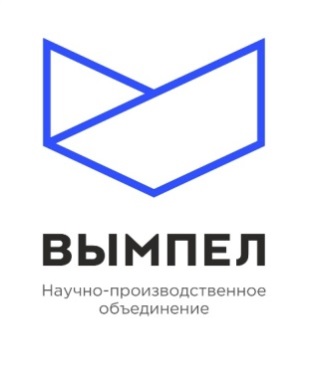 Т: +7 (495) 992 38 60 Ф: +7 (495) 992 38 60 (доб. 105) Е: dedovsk@npovympel.ruWWW.VYMPEL.GROUPТ: +7 (495) 992 38 60 Ф: +7 (495) 992 38 60 (доб. 105) Е: dedovsk@npovympel.ruWWW.VYMPEL.GROUPТ: +7 (495) 992 38 60 Ф: +7 (495) 992 38 60 (доб. 105) Е: dedovsk@npovympel.ruWWW.VYMPEL.GROUPОпросный листОпросный листОпросный листОпросный листОпросный листОпросный листОпросный листОпросный листОпросный листдля заказа анализатора влажности серии «HygroTrace»для заказа анализатора влажности серии «HygroTrace»для заказа анализатора влажности серии «HygroTrace»для заказа анализатора влажности серии «HygroTrace»для заказа анализатора влажности серии «HygroTrace»для заказа анализатора влажности серии «HygroTrace»для заказа анализатора влажности серии «HygroTrace»для заказа анализатора влажности серии «HygroTrace»для заказа анализатора влажности серии «HygroTrace»Наименование организации и объекта установки  измерителяНаименование организации и объекта установки  измерителяНаименование организации и объекта установки  измерителяНаименование организации и объекта установки  измерителяНаименование организации и объекта установки  измерителяНаименование организации и объекта установки  измерителяНаименование организации и объекта установки  измерителяНаименование организации и объекта установки  измерителяНаименование организации и объекта установки  измерителяФ.И.О. ответственного лица, контактные телефоны, EmailФ.И.О. ответственного лица, контактные телефоны, EmailФ.И.О. ответственного лица, контактные телефоны, EmailФ.И.О. ответственного лица, контактные телефоны, EmailФ.И.О. ответственного лица, контактные телефоны, EmailФ.И.О. ответственного лица, контактные телефоны, EmailФ.И.О. ответственного лица, контактные телефоны, EmailФ.И.О. ответственного лица, контактные телефоны, EmailФ.И.О. ответственного лица, контактные телефоны, Email1. Характеристики измеряемой среды1. Характеристики измеряемой среды1. Характеристики измеряемой среды1. Характеристики измеряемой среды1. Характеристики измеряемой среды1. Характеристики измеряемой среды1. Характеристики измеряемой среды1. Характеристики измеряемой среды1. Характеристики измеряемой среды1.1.	Измеряемая газовая среда:	 природный газ,	прочее 1.1.	Измеряемая газовая среда:	 природный газ,	прочее 1.1.	Измеряемая газовая среда:	 природный газ,	прочее 1.1.	Измеряемая газовая среда:	 природный газ,	прочее прочее (указать)прочее (указать)прочее (указать)прочее (указать)прочее (указать)1.2.	Условия эксплуатации:	 магистральный газ,	 газовый промысел, 1.2.	Условия эксплуатации:	 магистральный газ,	 газовый промысел, 1.2.	Условия эксплуатации:	 магистральный газ,	 газовый промысел, 1.2.	Условия эксплуатации:	 магистральный газ,	 газовый промысел, 1.2.	Условия эксплуатации:	 магистральный газ,	 газовый промысел, 1.2.	Условия эксплуатации:	 магистральный газ,	 газовый промысел, 1.2.	Условия эксплуатации:	 магистральный газ,	 газовый промысел, 1.2.	Условия эксплуатации:	 магистральный газ,	 газовый промысел, 1.2.	Условия эксплуатации:	 магистральный газ,	 газовый промысел,  газ из подземного хранилища,	 попутный газ,	прочее газ из подземного хранилища,	 попутный газ,	прочее газ из подземного хранилища,	 попутный газ,	прочее газ из подземного хранилища,	 попутный газ,	прочеепрочее (указать)прочее (указать)прочее (указать)прочее (указать)прочее (указать)1.3.	Способ технологической подготовки измеряемой среды1.3.	Способ технологической подготовки измеряемой среды1.3.	Способ технологической подготовки измеряемой среды1.3.	Способ технологической подготовки измеряемой среды1.3.	Способ технологической подготовки измеряемой среды1.3.	Способ технологической подготовки измеряемой среды1.3.	Способ технологической подготовки измеряемой среды1.3.	Способ технологической подготовки измеряемой среды1.3.	Способ технологической подготовки измеряемой средыНаименованиеНаименованиеНаименованиеНаименованиеНаименованиеНаименованиеДа/нетДа/нетДа/нетАдсорбционная осушка (используется твердотельный осушитель)Адсорбционная осушка (используется твердотельный осушитель)Адсорбционная осушка (используется твердотельный осушитель)Адсорбционная осушка (используется твердотельный осушитель)Адсорбционная осушка (используется твердотельный осушитель)Адсорбционная осушка (используется твердотельный осушитель)Абсорбционная осушка (используется жидкий осушитель)Абсорбционная осушка (используется жидкий осушитель)Абсорбционная осушка (используется жидкий осушитель)Абсорбционная осушка (используется жидкий осушитель)Абсорбционная осушка (используется жидкий осушитель)Абсорбционная осушка (используется жидкий осушитель)Установка низкотемпературной сепарации (НТС)Установка низкотемпературной сепарации (НТС)Установка низкотемпературной сепарации (НТС)Установка низкотемпературной сепарации (НТС)Установка низкотемпературной сепарации (НТС)Установка низкотемпературной сепарации (НТС)Мехочистка (очистка от механических и аэрозольных примесей)Мехочистка (очистка от механических и аэрозольных примесей)Мехочистка (очистка от механических и аэрозольных примесей)Мехочистка (очистка от механических и аэрозольных примесей)Мехочистка (очистка от механических и аэрозольных примесей)Мехочистка (очистка от механических и аэрозольных примесей)1.4.	Компонентный состав измеряемой среды по ГОСТ 31371.1-2020 и ГОСТ Р 53367-2009 (ориентировочно)1.4.	Компонентный состав измеряемой среды по ГОСТ 31371.1-2020 и ГОСТ Р 53367-2009 (ориентировочно)1.4.	Компонентный состав измеряемой среды по ГОСТ 31371.1-2020 и ГОСТ Р 53367-2009 (ориентировочно)1.4.	Компонентный состав измеряемой среды по ГОСТ 31371.1-2020 и ГОСТ Р 53367-2009 (ориентировочно)1.4.	Компонентный состав измеряемой среды по ГОСТ 31371.1-2020 и ГОСТ Р 53367-2009 (ориентировочно)1.4.	Компонентный состав измеряемой среды по ГОСТ 31371.1-2020 и ГОСТ Р 53367-2009 (ориентировочно)1.4.	Компонентный состав измеряемой среды по ГОСТ 31371.1-2020 и ГОСТ Р 53367-2009 (ориентировочно)1.4.	Компонентный состав измеряемой среды по ГОСТ 31371.1-2020 и ГОСТ Р 53367-2009 (ориентировочно)1.4.	Компонентный состав измеряемой среды по ГОСТ 31371.1-2020 и ГОСТ Р 53367-2009 (ориентировочно)Наименование показателяНаименование показателяФактическое значение, 
% объем.Наименование показателяНаименование показателяНаименование показателяФактическое значение, 
% объем.Фактическое значение, 
% объем.Фактическое значение, 
% объем.метан (CH4)метан (CH4)н-пентан (nC5H12)н-пентан (nC5H12)н-пентан (nC5H12)этан (C2H6)этан (C2H6)гексан (C6H14) и вышегексан (C6H14) и вышегексан (C6H14) и вышепропан (C3H8)пропан (C3H8)азот (N2)азот (N2)азот (N2)и-бутан (iC4H10)и-бутан (iC4H10)диоксид углерода (CO2)диоксид углерода (CO2)диоксид углерода (CO2)н-бутан (nC4H10)н-бутан (nC4H10)Массовая доля сероводорода и меркаптановой серы, мг/м3Массовая доля сероводорода и меркаптановой серы, мг/м3Массовая доля сероводорода и меркаптановой серы, мг/м3и-пентан (iC5H12)и-пентан (iC5H12)водород(H2)водород(H2)водород(H2)1.5.	Температура измеряемой среды, °С, min/max:1.5.	Температура измеряемой среды, °С, min/max:1.5.	Температура измеряемой среды, °С, min/max:1.5.	Температура измеряемой среды, °С, min/max:1.5.	Температура измеряемой среды, °С, min/max:1.5.	Температура измеряемой среды, °С, min/max:1.5.	Температура измеряемой среды, °С, min/max:     /          /     1.6.	Избыточное давление измеряемой среды, кгс/см2, min/max: 1.6.	Избыточное давление измеряемой среды, кгс/см2, min/max: 1.6.	Избыточное давление измеряемой среды, кгс/см2, min/max: 1.6.	Избыточное давление измеряемой среды, кгс/см2, min/max: 1.6.	Избыточное давление измеряемой среды, кгс/см2, min/max: 1.6.	Избыточное давление измеряемой среды, кгс/см2, min/max: 1.6.	Избыточное давление измеряемой среды, кгс/см2, min/max:      /          /     1.7.	Предполагаемый диапазон изменения точки росы по влаге, °С, min/max:1.7.	Предполагаемый диапазон изменения точки росы по влаге, °С, min/max:1.7.	Предполагаемый диапазон изменения точки росы по влаге, °С, min/max:1.7.	Предполагаемый диапазон изменения точки росы по влаге, °С, min/max:1.7.	Предполагаемый диапазон изменения точки росы по влаге, °С, min/max:1.7.	Предполагаемый диапазон изменения точки росы по влаге, °С, min/max:1.7.	Предполагаемый диапазон изменения точки росы по влаге, °С, min/max:     /          /     2.1.	Диапазон изменения температуры окружающего воздуха в месте установки анализатора, °С, min/max:2.1.	Диапазон изменения температуры окружающего воздуха в месте установки анализатора, °С, min/max:2.1.	Диапазон изменения температуры окружающего воздуха в месте установки анализатора, °С, min/max:2.1.	Диапазон изменения температуры окружающего воздуха в месте установки анализатора, °С, min/max:2.1.	Диапазон изменения температуры окружающего воздуха в месте установки анализатора, °С, min/max:2.1.	Диапазон изменения температуры окружающего воздуха в месте установки анализатора, °С, min/max:     /          /          /     2.2.	Диаметр трубопровода в предполагаемом месте отбора пробы, мм:2.2.	Диаметр трубопровода в предполагаемом месте отбора пробы, мм:2.2.	Диаметр трубопровода в предполагаемом месте отбора пробы, мм:2.2.	Диаметр трубопровода в предполагаемом месте отбора пробы, мм:2.2.	Диаметр трубопровода в предполагаемом месте отбора пробы, мм:2.2.	Диаметр трубопровода в предполагаемом месте отбора пробы, мм:3. Метрологические характеристики3. Метрологические характеристики3. Метрологические характеристикиДиапазон измерения температуры точки росы (ТТР).                           (ТТР*), ºСДиапазон:	   -90...+20   Пределы допускаемой абсолютной погрешности при измерении температуры точки росы**, С, не более ±1      Диапазон измерения  объемной доли влаги (ОДВ) (метрологический), ºС, млн-1                                                                                                                                                (ОДВ), млн-1  	Диапазон I:	   0,1…2000                                                                                                                               Диапазон II:      1,0…2000                                                                                                                             Диапазон III:     5,0…2000                                                                                                                              Диапазон показаний массовой концентрации влаги, мг/м3  от 0.7 до 1500Пределы допускаемой относительной погрешности при измерении объемной доли влаги в диапазоне свыше 1 до 2000 млн-1, не более ±7.5%Пределы допускаемой абсолютной погрешности при измерении объемной доли влаги в диапазоне от 0.1 до 1.0 включительно, млн-1  , не более ±0.3Приведенная погрешность преобразования измеренного значения в выходной сигнал (4...20) мА***, %, не более ±0.3Анализатор оснащен системой автокалибровки, включающей генератор сухого газана основе цеолитового осушителя. Автокалибровка выполняется при включении анализатора в работу и в дальнейшем  по программе, заданной пользователем. Работоспособность осушителя и кулонометрического чувствительного элемента контролируется системой автокалибровки.*ТТР является пересчетной величиной и зависит от давления**При рабочем давлении исследуемого газа не более 10МПа***За нормирующее значение принимается разность между максимальным и минимальным значениями диапазона выходного сигнала Диапазон измерения температуры точки росы (ТТР).                           (ТТР*), ºСДиапазон:	   -90...+20   Пределы допускаемой абсолютной погрешности при измерении температуры точки росы**, С, не более ±1      Диапазон измерения  объемной доли влаги (ОДВ) (метрологический), ºС, млн-1                                                                                                                                                (ОДВ), млн-1  	Диапазон I:	   0,1…2000                                                                                                                               Диапазон II:      1,0…2000                                                                                                                             Диапазон III:     5,0…2000                                                                                                                              Диапазон показаний массовой концентрации влаги, мг/м3  от 0.7 до 1500Пределы допускаемой относительной погрешности при измерении объемной доли влаги в диапазоне свыше 1 до 2000 млн-1, не более ±7.5%Пределы допускаемой абсолютной погрешности при измерении объемной доли влаги в диапазоне от 0.1 до 1.0 включительно, млн-1  , не более ±0.3Приведенная погрешность преобразования измеренного значения в выходной сигнал (4...20) мА***, %, не более ±0.3Анализатор оснащен системой автокалибровки, включающей генератор сухого газана основе цеолитового осушителя. Автокалибровка выполняется при включении анализатора в работу и в дальнейшем  по программе, заданной пользователем. Работоспособность осушителя и кулонометрического чувствительного элемента контролируется системой автокалибровки.*ТТР является пересчетной величиной и зависит от давления**При рабочем давлении исследуемого газа не более 10МПа***За нормирующее значение принимается разность между максимальным и минимальным значениями диапазона выходного сигнала Диапазон измерения температуры точки росы (ТТР).                           (ТТР*), ºСДиапазон:	   -90...+20   Пределы допускаемой абсолютной погрешности при измерении температуры точки росы**, С, не более ±1      Диапазон измерения  объемной доли влаги (ОДВ) (метрологический), ºС, млн-1                                                                                                                                                (ОДВ), млн-1  	Диапазон I:	   0,1…2000                                                                                                                               Диапазон II:      1,0…2000                                                                                                                             Диапазон III:     5,0…2000                                                                                                                              Диапазон показаний массовой концентрации влаги, мг/м3  от 0.7 до 1500Пределы допускаемой относительной погрешности при измерении объемной доли влаги в диапазоне свыше 1 до 2000 млн-1, не более ±7.5%Пределы допускаемой абсолютной погрешности при измерении объемной доли влаги в диапазоне от 0.1 до 1.0 включительно, млн-1  , не более ±0.3Приведенная погрешность преобразования измеренного значения в выходной сигнал (4...20) мА***, %, не более ±0.3Анализатор оснащен системой автокалибровки, включающей генератор сухого газана основе цеолитового осушителя. Автокалибровка выполняется при включении анализатора в работу и в дальнейшем  по программе, заданной пользователем. Работоспособность осушителя и кулонометрического чувствительного элемента контролируется системой автокалибровки.*ТТР является пересчетной величиной и зависит от давления**При рабочем давлении исследуемого газа не более 10МПа***За нормирующее значение принимается разность между максимальным и минимальным значениями диапазона выходного сигнала сосо4. Дополнительное оборудование и принадлежности4. Дополнительное оборудование и принадлежностиКомплект отбора газа КРАУ4.078.091Шкаф всепогодный (ТШВ)Комплект сменных мембран 130-502 (5 шт.) для мембранного фильтра КРАУ6.457.028      комплектовДлина импульсной трубки для подвода газа, мДлина обогреваемой трубки для подвода газа, м5. Примечание5. Примечание